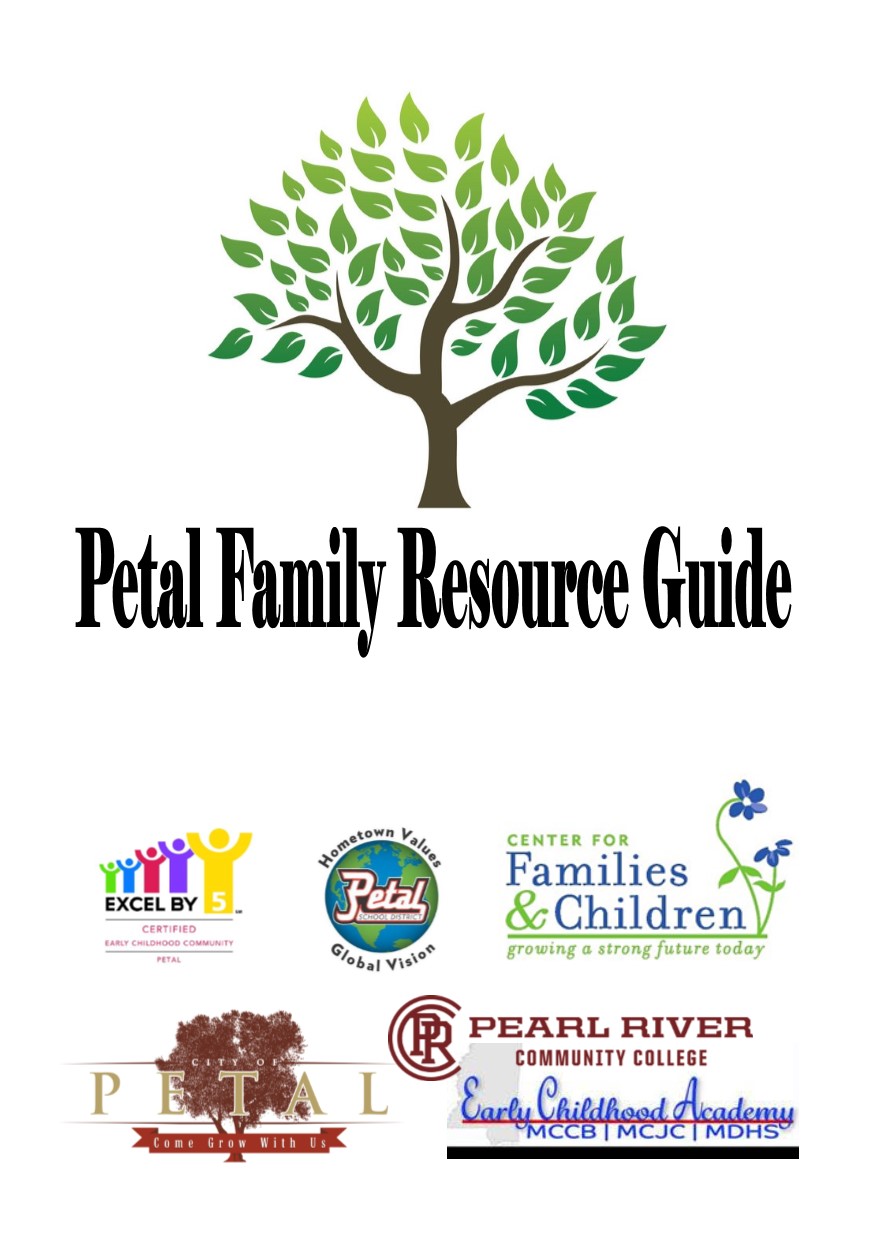 Table of ContentsQuick Reference GuideNeed help? Mississippi 2-1-12-1-1 connects people with local community resources like emergency food, clothing, housing, job services, and counseling. To report child abuse:Call MS Centralized Intake - Child Abuse Hotline1-800-222-8000https://reportabuse.mdcps.ms.gov/     	Fire Department:Dial 9 -1-1 for emergencies.601-705-0908102 Fairchild DrivePetal, MS 39465Forrest General Engagement Center601-288-4445Petal School Clinic (SEMRHI)601–450-214436 Panther Stadium DrivePoison Control1-800-222-1222Police DepartmentDial 9 -1 - 1 for emergencies.601-544-5331128 W. 8th AvenuePetal, MS 39465Abuse/NeglectTo report child abuse:MS Centralized Intake/Child Abuse Hotline1-800-222-8000https://reportabuse.mdcps.ms.gov/Domestic Abuse Family Shelter601-582-2102 Provides a 24-hour crisis line and 24-hour shelter (at no charge) for women and their children who are victims of domestic violence. Nonresidential counseling services are provided for victims and domestic violence intervention classes are available for abusers.Kids Hub Child Advocacy Center     601-909-6294Provides forensic interviews, family and victim advocacy, child abuse prevention education within the community and multidisciplinary team case review.Shafer Center for Crisis Intervention601-264-7777507 N. 37th AvenueHattiesburg, MS 39401www.theshafercenter.infoServes all survivors of sexual violence and co-victims of violent death, including homicide and suicide, at any point following their experience through direct services, advocacy, education, training and activism.Alcohol/Drug Abuse - SupportAl-Anon (for family members and friends of alcoholics)601-270-9872Alcoholics Anonymoushttp://aa-mississippi.org/meetingsNarcotics Anonymoushttp://www.i59area.org/meeting-scheduleNicotine Anonymous601-658-86992001 Hardy StreetHattiesburg, MSSaturdays at 11:15am at St. John’s Lutheran ChurchPine Grove Behavioral Health and Addiction Services1-888-574-HOPE (4673)2255 Broadway DriveHattiesburg, MSwww.pinegrovetreatment.comChild Care - Licensed CentersPart Time ProgramsAsbury Playschool601-582-46861331 Highway 42Petal, MS 39465Carterville Christian School601-545-10101115 Carterville RdPetal, MS 39465Full Time ProgramsC.H. Johnson Head Start & Early Head Start769-223-6473201 West Central AvePetal, MS 39465LC Learning Academy      601-270-6352     529 E Central Ave     Petal, MS 39465Mimi’s Playhouse601-584-6107439 Old Corinth RdPetal, MS 39465Oasis Training Center601-583-4045153 Sheeplo Loop     Petal, MS 39465Petal Primary School     601-554-7244     60 Herrington Rd     Petal, MS 39465Play School Childcare Center601-544-4018108 Valley DrivePetal, MS 39465Child Care Assistance Child Care Payment Program – MDHS1-800-877-7882 (9am-5pm)www.secac.ms.gov Provides assistance with child care tuition. After School/Summer CareAfter School Academics & Arts     601-602-4553     800 S. Main     Petal, MS 39465Petal Family YMCA601-583-9399547 Hillcrest LoopPetal, MS 39465City of Petal - DepartmentsBuilding Department/Code Enforcement601-544-6048City Hallwww.cityofpetal.com601-545-1776119 West 8th AveCivic Center601-545-1776714 South Main StreetFire Department601-705-0908102 Fairchild DriveJudicial Department601-582-5351127 West 8th AvePetal Chamber of Commerce601-583-3306www.petalchamber.comPolice Department601-544-5331127 West 8th AveRecreation Department 601-554-5440605 Hillcrest LoopWater Department601-544-6981Counseling/Mental HealthCanopy Children’s Solutions601-264-7079120 Plaza DriveHattiesburg, MS 39402www.mycanopy.orgHome & community based program (MYPAC) that provides treatment for youth with Serious Emotional Disturbance (SED) with same level of care as residential treatment.Community Counseling and Assessment Clinic601-266-4601USMwww.usm.edu/counseling-psychology-clinicStudent-run clinic offers psychology assessment services and counseling on a sliding fee scale.NOOL Counseling     601-606-0561     604 Adeline St., Ste. B     Hattiesburg, MS        www.noolcounseling.com     Counseling center that      accepts Medicaid.Personal Growth Center601-584-95401003 W Pine StreetHattiesburg, MS 39401Counseling center that accepts Medicaid.Pine Belt Child and Adolescent Services601-582-1111110 Patton AveHattiesburg, MS 39401Community mental health agency. This number is available as a crisis line 24/7.Pine Belt Mental HealthAdult Services601-544-4641103 South 19th AveHattiesburg, MS 39401Pine Grove Behavioral Health1-888-574-HOPE (4673)2255 Broadway DriveHattiesburg, MS 39401www.pinegrovetreatment.comBehavioral health and addiction services. Inpatient, outpatient, and residential treatment.Shafer Center for Crisis Intervention601-264-7777507 N. 37th AveHattiesburg, MS 39401www.theshafercenter.infoServes all survivors of sexual violence and co-victims of  violent death, including homicide and suicide.Sycamore Tree Counseling Services     601-545-2442     207 3rd Ave     Hattiesburg, MS 39401     Accepts MedicaidUSM Clinic for Family Therapy601-266-54753502 Morningside DriveHattiesburg, MS 39401Provides counseling for individuals, couples, family  problems, and parenting  issues. Fees based on a sliding scale.Will’s Way601-255-5264     32 Millbranch Rd #40     Hattiesburg, MS 39402     www.willswaybehavioral.comA pediatric psychology practice offering behavioral consultation and treatment for children and their families.Your Family Clinic     601-544-8935     514 Old Richton Rd     Petal, MS 39465     www.yourfamilyclinic.comPsychologist accepting Medicaid and private insurance.Youth Villages     601-271-7600     116 N 40th Ave     Hattiesburg, MS 39401     www.youthvillages.orgProvides residential treatment, intensive in-home treatment, foster care andadoption, and crisis services.EducationGED Prep Classes & Testing Info PRCC: 601-554-5551http://www.prcc.edu/community/gedJCJC: 601-477-4164http://www.jcjc.edu/workforcecollege/abe.phpYouth Challenge Academy @ Camp Shelby601-558-2300www.msyouthchallenge.org5 month residential military program for ages 16-18.Education – CollegeJones County Junior College              	601-477-4000900 South Court StEllisville, MS 39437www.jcjc.eduPearl River Community College601-403-1000101 Highway 11 NorthPoplarville, MS 39470www.prcc.eduPRCC Forrest County Campus601-554-55555448 Highway 49Hattiesburg, MS 39401www.prcc.eduUniversity of Southern MS601-266-1000118 College DriveHattiesburg, MS 39406www.usm.edu William Carey University601-318-6051710 William Carey ParkwayHattiesburg, MS 39401www.wmcarey.eduEducation – Head Start/Pre-K ClassHead Start & Early Head Start- CH Johnson, Petal769-223-6473201 West Central AvePetal, MS 39465Early Head Start: Ages infant - 3Head Start: Ages 3-5Petal Pre-K Class601-554-7244Petal Primary School60 Herrington RdPetal, MS 39465Petal Primary Blended Pre-K Class     601-554-7244     Petal Primary School     60 Herrington Rd.     Petal, MS 39465Education – Petal School DistrictAlternative School601-584-4717106 Central AveCentral Office601-545-3002115 Highway 42Petal Primary School601-554-724460 Herrington Rd Grades Pre-K, K, 1, 2 Petal Elementary School601-582-7454         	1179 Highway 42Grades 3, 4Petal Upper Elementary School601-584-7660400 Hillcrest LoopGrades 5, 6Petal Middle School601-584-6301203 Hwy 42Grades 7, 8 Petal High School601-583-35381145 Highway 42 Grades 9, 10, 11, 12Special Services Office601-582-4247617 South Main StreetTransportation601-583-4320Education – Special NeedsThe 3-D School and Evaluation Center601-450-3333120 S. George StreetPetal, MS 39465www.The3DSchool.orgSpecializes in the identification and education of students with Dyslexia.The Children’s Center for Communication andDevelopment601-266-5222J.B. George Building 109118 College Drive, #5092Hattiesburg, MS 39406www.usm.edu/early-intervention-childrensProvides early intervention services in all developmental areas. DuBard School of Language Disorders601-266-5223118 College Drive #10035Hattiesburg, MS 39406www.usm.edu/dubardServes children with severe speech-language disorders and/or hearing impairments. Petal School District –Preschool class for the Developmentally Delayed601-582-4247617 Main StreetPetal, MS 39465Provides pre-k class for children ages 3-5 with developmental delays and a special education ruling.Employment AssistanceMississippi Department of Employment Securitywww.mdes.ms.gov State website to help Mississippians get jobs.  File for unemployment at this site.RISE601-544-4855411 North 38th AveHattiesburg, MS 39401Provides job and life skills classes. PrideStaff Hattiesburg601-582-88815910 US Hwy 49, Suite 5Hattiesburg, MS 39401 A staffing service and employment agency.MS Department of Vocational Rehabilitation 601-545-561917 JM Tatum Drive, Suite 130Hattiesburg, MS 39401Assists people with disabilities return to gainful employment. evaluations, medical services, training, counseling, guidance, and job placement are provided. Career and job counseling provided for special education students in junior and senior years.WIN Job Center601-584-12021911 Arcadia StreetHattiesburg, MS 39401Provides job training and placement.Family ServicesCamp Shelby Family Assistance Center601-558-2405Camp Shelby Training Center, Building 1302Jackson Ave and 14th Street Camp Shelby, MSProvides community services to men and women of the Armed Forces and their families. The Coleman Center for Families and Children601-584-4704         	201 West Central Ave             Petal, MS 39465Parents as teachers program, resource library, community agency referral, Playshop, Backyard Bus,community workroom, laminating machine, preschool S.T.E.A.M. Lab, Preschool Computer Lab, BEAM Virtual Learning System,  parenting information.Families First for MS601-255-7510108 Sheffield LoopHattiesburg, MS 39401Provides youth development and parent education programs.Social Security Office1-866-331-21861911 Broadway DriveHattiesburg, MS 39401Supplemental Security Income (SSI) for adults and children with disabilities. Survivor’s benefits for children who have lost a parent.FoodBreadbasket601-584-7574Emergency food assistance. Christian Services, Inc.601-582-5683301 East Second StreetHattiesburg, MS 39401www.christianserve.orgLunch M-F at 12pm.Food truck at PUMC418 South Main StreetMon-Fri 11:30amEdwards Street Food Pantry601-544-61491919 Edwards StreetHattiesburg, MS 39401Petal Children’s Task Force601-255-5578314 S. George StreetPetal, MS 39465Hours: 9 - 3 pm  Mon - Fri. Offers emergency food boxes to residents of Petal.Petal Senior Center601-402-7040120 S. George AvePetal, MS 39465 Lunch M-F 11:30SNAP (food stamps)601-554-43501604 W. Pine StreetHattiesburg, MS 39401WIC Food Program601-583-02915008 Highway 42Hattiesburg, MS 39401Food for children up to age 5 and pregnant moms.Health Services   Health - GeneralFirst Steps601-584-4704201 W. Central AvePetal, MS 39465Provides free identification, evaluation, and services for infants and toddlers with developmental delays.If you suspect that your child may have a disability, call:MS Dept. of Health-First Steps:  601-584-4704  (birth-36 mo)Petal Schools Special Services:  601-582-4247 (ages 3-5 years) Forrest County Health Dept.601-583-02915008 Highway 42Hattiesburg, MS 39401Immunizations, WIC, pregnancy testing, etcPoison Control1-800-222-1222Health—BreastfeedingForrest County Health Dept.601-583-02915008 Highway 42Hattiesburg, MS 39401Breastfeeding support from WIC program.La Leche League1-800-LA-LECHE(525-3243)Group meetings in Hattiesburg for breastfeeding mothersHealth – DentalHattiesburg Community Dental Center (SEMRHI)601-583-480068 Old Airport RdHattiesburg, MS 394018-6 Mon-Thu, 8-12 FriSliding scale feesLeaf River Dental     601-475-5600     1115 Evelyn Gandy     Petal, MS 39465     Accepts Medicaid.Pearl River Community College Dental Hygiene Clinic601-554-55095448 Hwy 49 SHattiesburg, MS 39401Exams, x-rays, cleaning, sealants, fluoride treatments, oral cancer screenings. $25  for adults, $20 for children.Health – Hospitals/Clinics(See also Local Clinics page)Fellowship Health Clinic601-255-50771919 Edwards StreetHattiesburg, MS 39401www.fellowshipclinic.orgProvides free medical care for uninsured or underinsured residents of Forrest and Lamar counties.Forrest General HospitalInfo: 601-288-7000ER:601-288-21006051 U.S. Highway 49Hattiesburg, MS 39404www.forresthealth.orgMerit Health – WesleyInfo: 601-268-8000ER: 601-288-70005001 Hardy StreetHattiesburg, MS 39402www.wesley.comMinor Care Clinic (SEMRHI)601-450-3030123 S 27th AveHattiesburg, MS 394019 am-9 pm dailyInsurance not requiredSouthwest Mississippi Rural Health Initiative (SEMRHI)601-544-750066 Old Airport RdHattiesburg, MS 39401www.semrhi.comMon-Fri 8:00-5:30Sliding scale fees.Women’s Health Center (SEMRHI)601-544-455062 Old Airport RdHattiesburg, MS 39401OB/GYN clinic. Accepts all insurance including Medicaid. Insurance not required. Sliding scale fees.Health—InsuranceHealth Help Mississippi601-264-86861-877-314-3843 Provides  free health advice and coverage options.Medicaid/CHIPS (Children’s Health Insurance Program)Hattiesburg Regional Medicaid Office601-264-53866971 Lincoln Rd ExtensionHattiesburg, MS 39402Health insurance for low income families.Mon-Fri 7:30-5:30Health – PharmacySoutheast Mississippi Rural Health Initiative (SEMRHI) Pharmacy Assistance601-544-416362 Old Airport RdHattiesburg, MS 39401Only prescriptions written by doctors and nurse practitioners of any of the SEMRHI clinics may be filled.Health – VisionLion’s Club of Mississippi601-447-8835, 601-467-9486Provides assistance with the purchase of eyeglasses.Salvation Army601-544-36845670 Hwy 49Hattiesburg, MS 39401Eyeglasses program offered.Health - Petal ClinicsDentistsBarbara Mauldin, DMD601-583-8726108 N. Main StreetPetal, MS 39465Braces by Nicholson601-268-1111209 Old Richton RdPetal, MS 39465C.L. Jones, DDS601-583-3380223 N. Main StreetPetal, MS 39465Henderson-Granberry Orthodontics601-583-550010 Professional PkwyPetal, MS 39465Petal Family Dentistry    601-584-9481139 S. Main StreetPetal, MS 39465Reynolds Family Dental Clinic601-450-33711336 Hwy 42Petal, MS 39465Terrace Hill Dental Center601-336-50181126 Evelyn Gandy PkwyPetal, MS 39465 DermatologyPine Belt Dermatology & Skin Cancer Clinic601-336-5626201 S. Main Street, Petal, MS 39465OptometryMoreno Eye Care601-450-3937598 East Central Ave Petal, MS 39465Pediatrics Children’s Clinic- Petal601-705-0260206 Old Corinth RdPetal, MS 39465Physicians Petal Family Practice Clinic- Hattiesburg Clinic601-544-740450 Parkway LnPetal, MS 39465Petal School Clinic (SEMRHI)601-450-214436 Panther Stadium DrivePetal, MS 39465Free health services for all Petal School District students.Wesley Primary Care601-584-43091146 Evelyn Gandy PkwyPetal, MS 39465After Hours Clinic/Urgent CarePetal Family Practice Clinic601-544-740450 Pkwy LnPetal, MS 39465Petal Urgent Care601-336-53931272 Evelyn Gandy Pkwy, Suite 60Petal, MS 39465Housing Assistance/Repair227 Place601-296-6472Provides housing for women with mental illness, substance abuse issue, or PLWHA and their children.Domestic Abuse Family Shelter601-428-1707 Provides a 24-hour crisis line and free 24-hour shelter for women and their children who are victims of domestic violence. Nonresidential counseling services are provided for victims and domestic violence intervention classes are available for abusers.The Fieldhouse for the Homeless601-336-40555712 Hwy 49 SouthHattiesburg, MS 39401Provides services for homeless individuals and families.Hattiesburg Area Habitat for Humanity601-582-46635191 Old Hwy 42Hattiesburg, MS 39402www.hattiesburghabitat.orgHelps families build affordable, decent housing through a partnership between families in need and individuals, businesses, churches, and  others with necessary resources.Homes of Hope for Children769-456-7021344 Harold Tucker RdPurvis, MS 39475www.hohfc.orgHouses children in a residential setting. Counseling is provided. Home of Your Own601-266-5163Provides assistance with obtaining home ownership to families/individuals with disabilities.Housing Authority of the City of Hattiesburg601-583-1881515 E 4th StHattiesburg, MS 39401Offers public housing programs in Hattiesburg based upon income.Lighthouse Rescue Mission601-544-2169204 Eupora StreetHattiesburg, MS 39401www.lighthouserescuemission.orgProvides housing for homeless women and children.(Boys allowed if under 14 years.)MUTEH601-960-0557www.muteh.orgProvides housing opportunities for the homeless.Project Recovery Rapid Re-Housing Program601-266-5163Assists homeless individuals with disabilities to locate transitional or permanent housing and achieve self sufficiency.Recover, Rebuild, Restore South MS (R3SM)601-544-5115301 Buschman StreetHattiesburg, MS 39401www.r3sm.orgCoordinates recovery services for people who have unmet needs due to the occurrence of a disaster.Salvation Army601-544-36845670 US Hwy 49Hattiesburg, MS 39403Assists with rent and utilities. Provides temporary shelter.Shelter 8601-582-7664Provides federal housing assistance for low income, elderly, and the disabled.Legal AssistanceForrest County Chancery Court601-545-6040641 Main StreetHattiesburg, MS 39401Provides assistance with filing  guardianshipMississippi Center for Legal Services Corp.601-545-2950111 East Front StreetHattiesburg, MS 39401www.mscenterforlegalservices.org Legal assistance for low income individuals.LibrariesThe Coleman Center for Families and Children and Early Childhood Academy601-584-4704201 West Central AvePetal, MS 39465Resource library with books, resources, and developmentally  appropriate toys for families residing in 10 counties in Southeast Mississippi.The Library of Hattiesburg, Petal, and Forrest Countywww.hpfc.lib.ms.usHattiesburg:601-582-4461329 Hardy Street Hattiesburg, MS 39401Petal Branch:601-584-7610714 South Main StreetPetal, MS 3946Parks and RecreationBarrontown Community Center601-545-1044610 Herrington RdPetal, MS 39465Emma D. Hill Park402 McInnis StreetPetal, MS 39465Friendly Park607 Hillcrest LoopPetal, MS 39465Hattiesburg Zoo at Kamper Park601-545-4576107 S. 17th AveHattiesburg, MS 39401www.hattiesburgzoo.comHinton Park (Relay)601-545-1776 718 S Main StreetPetal, MS 39465Leeville Community Center601-544-3641 to rent.516 Lynn Ray RdPetal, MS 39465Paul B. Johnson State Park601-582-7721319 Geiger Lake RdHattiesburg, MS 39401Petal Optimist Park124 Radke DrivePetal, MS 39465Operates Dixie Youth Baseball.Petal Recreation Department601-554-5440119 W 8th AvePetal, MS 39465Oversees parks and recreational activities for the city.Petal River Park601-583-3306786 US Hwy 11Petal, MS 39465Robert E. Russell Sports Complex601-544-6060605 Hillcrest LoopPetal, MS 39465 Offers ball fields with concession stands and  restroom facilities, a walking track, two tennis courts, a playground and a skate park.Sunrise Community Center601-544-3641 to rent.338 Sunrise RdPetal, MS 39465 YMCA601-583-9399547 Hillcrest LoopPetal, MS 39465Pregnancy/ChildbirthForrest County Health Department601-583-02915008 Old Hwy 42Hattiesburg, MS 39401Provides pregnancy testing, lactation assistance, and WIC.Hope Clinic	601-264-2181Text: 669-500-8378216 S. 27th AveHattiesburg, MS 39401www.hopeclinicms.comOffers pregnancy tests and medical services and education for pregnant women. Women’s Health Center(601) 544-455066 Old Airport RdHattiesburg, MS 39401www.semrhi.comOB/GYN services. Sliding scale fee.Senior ServicesOsher Lifelong Learning Institute 601-246-27803601 Pearl StreetHattiesburg, MS 39406Offers classes, seminars, and field trips to older adults. Petal Bus for the Elderly/Disabled601-325-4813Provides transportation for senior citizens/disabled persons.Petal Senior Center601-402-7040120 S George AvePetal, MS 39465Mon. - Fri. 8am - 4pmYMCA601-583-9399547 Hillcrest LoopPetal, MS 39465Social ServicesAmerican Red Cross601-582-81512020 Hardy StreetHattiesburg, MS 39401Offers disaster relief.Christian Services, Inc.601-582-5683301 East Second StreetHattiesburg, MS 39402www.christianserve.orgOffers lunch M-F at 12-12:30pm, thrift store, help with utilities, medicines, men's drug and alcohol rehab program. Call to make appt Fridays at 11:00 am.Department of Human Services – Family and Children’s ServicesForrest County601-554-4354; 601-544-35641604 West Pine StreetHattiesburg, MS 39401www.mdhs.state.ms.us Pearl River Valley Opportunity (PRVO)601-545-8110100 Front StreetHattiesburg, MS 39401www.prvohs.orgOffers utility/rental assistance, weatherization, energy assistance programs. Complete pre-application online virtualroma.mdhs.ms.gov Petal Children’s Task Force601-255-5578314 S. George StreetPetal, MS 39465Hours: 9 - 4 pm  Mon- FriOffers holiday assistance, food, help with utilities, eyeglasses/exams.Pine Belt Association for Families – Relative as Parents Program601-582-0909804 South Main Street, Suite 1Petal, MS 39465www.paffpetal.com Provides services to grandparents raising grandchildren. Services include support groups, in home services, respite, tutoring, summer camp, and more.Salvation Army601-544-36845670 U.S. Highway 49Hattiesburg, MS 39403Provides help with utilities, shelter, and crisis needs.St. Vincent de Paul114 Broadway DriveHattiesburg, MS 39401Request in-person Tuesdays at 9am. Offers clothing, household items, medical assistance, transportation, and utility assistance. No rental assistance available. Clothing closet open Wednesdays from 9:30am - 11:30am.Temporary Assistance to Needy Families (TANF)/ SNAP  	Department of Human  Services —Economic Assistance601-554-43501604 West Pine StreetHattiesburg, MS 39401Provides assistance to needy families with children up to age 18.Special NeedsAssociation for Rights of Citizens with Developmental Challenges (ARC)601-583-425165 Bonhomie RdHattiesburg, MS 39402www.hattiesburgarc.com
Childcare, respite, and other activities for individuals with intellectual disabilities.Life of Mississippi601-583-2108710 Katie AvHattiesburg, MSwww.lifeofms.comAssists individuals with disabilities to live independently.Mother’s Day Out for Special Needs Preschoolers @ Trinity Episcopal Church601-544-5257; 601-544-5551509 W Pine StreetHattiesburg, MS 39401MS Early Childhood Inclusion Center601-266-4745Assists young children with disabilities and their families with support to ensure access to appropriate early learning environments.Vocational Rehabilitation601-545-561917 J.M. Tatum Industrial Hattiesburg, MS 39401Assists people with disabilities return to gainful employment. Evaluations, medical services, training, counseling, guidance, and job placement are provided. Career and job counseling  provided for special education students in junior and senior years.TransportationGrove Transit601-544-5403  	1721 Hardy StreetHattiesburg, MS 39401Hattiesburg City Transit601-545-4670www.hattiesburgms.com/government/departments/federal-programs/hub-city-transitBuses run 6:00am- 6:30pm Monday through Friday.Medicaid Transportation1-866-331-6004Rides to non-emergency medical appointments for people who are on Medicaid. 3 day notice is required.Petal Bus for the Elderly/Disabled601-325-4813UtilitiesElectricityDixie Electric601-583-1131Mississippi Power Company1-877-656-18361-800-532-1502Natural GasCenterPoint Energy601-583-3661Waste and GarbageCity Hall601-545-1776119 West 8th Avenuewww.cityofpetal.comWaterBarrontown Utility Association601-544-3553Eastabuchie Utility Association 601-582-8959Petal Water & Sewer Department601-544-6981Sunrise Utility Association601-582-9354Youth ServicesBoy Scouts - Pine Burr Area Council601-582-23261318 Hardy StreetHattiesburg, MS 39401City of Petal - Recreation Department601-554-5440Girl Scouts 601-582-1455210 W Front StreetHattiesburg, MS 39401YMCA601-583-9399547 Hillcrest LoopPetal, MS 39465Concerned About Your Child’s Development? Your child’s healthy growth and development is more than just physical...it’s also about how he or she learns, speaks, moves and behaves. A delay in any of these areas could be a sign of a developmental concern. The good news is, the earlier it’s recognized, the more you can do to help your child.For children ages birth to 66 months, Petal residents can receive a FREE screening to determine their child’s developmental progress.Contact the Coleman Center for Families and Children201 West Central Ave 601-584-4704.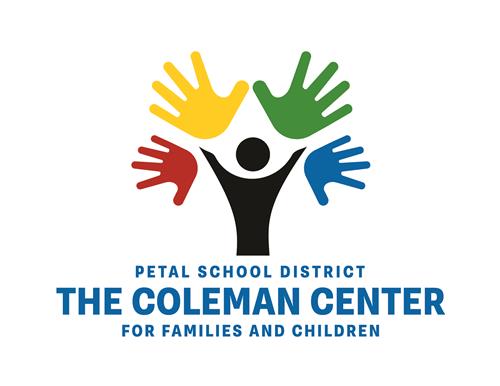 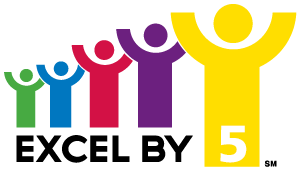 Excel By 5 is a community-based certification designed to improve a child's overall well-being by age five. Petal’s Excel By 5 coalition is committed to provide support so that all Petal children enter school happy, healthy and ready to learn. For more information, visit www.excelby5.com .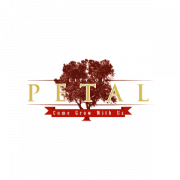 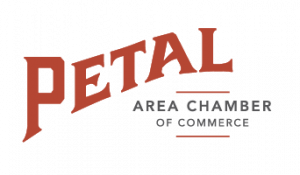 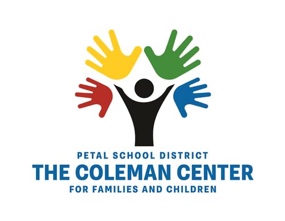 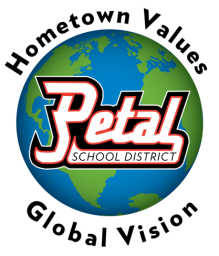 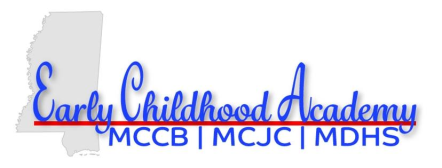 This resource guide is provided by The Coleman Center for Families & Children, City of Petal, Petal Area Chamber of Commerce, Petal EXCEL BY 5 Coalition, PRCC Early Childhood Academy and the Petal School District.